Международное общество Ф.М. ДостоевскогоРоссийское общество Ф.М. ДостоевскогоБашкирский государственный педагогический университет им. М. АкмуллыМеждународная научная конференция Актуальный ДостоевскийПРОГРАММА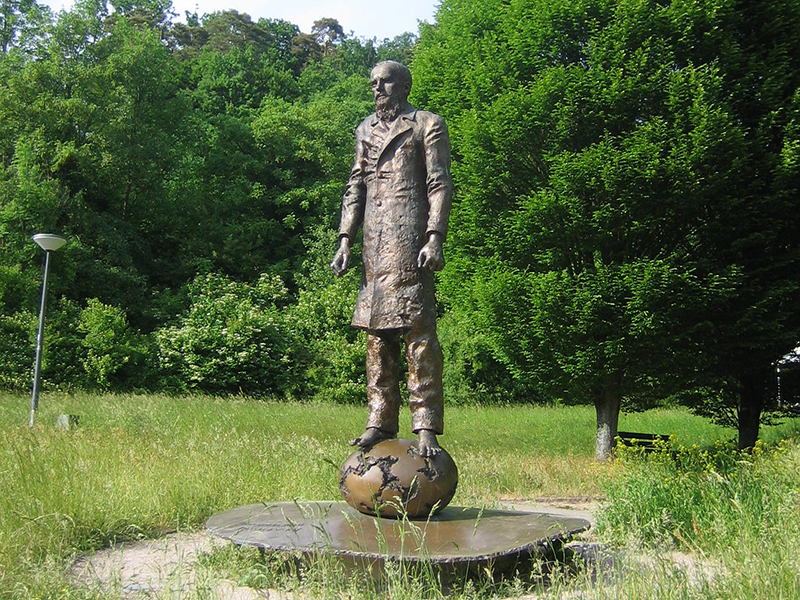 Уфа27–28 апреля  2021 (ZOOM и offline )Место проведения: БГПУ им. М. Акмуллы,  учебный корпус № 3, ауд. 401 (Россия, г. Уфа, ул. Октябрьской революции, 3/а); виртуальная платформа zoom. Ссылка на 27.04.2021, начало в 12.00 по московскому времени:https://us02web.zoom.us/j/84602543758?pwd=RUhNZWFOYXJ3RStiWGFCQlZVM2RRQT09
Идентификатор конференции: 846 0254 3758Код доступа: 59438627 апреля 2021Пленарное заседание12.00 – 17.00 (по московскому времени)12.00. Открытие конференции. Приветствия: проректор по научной деятельности БГПУ им.М.Акмуллы Наталья  Викторовна Суханова, директор Института филологического образования и межкультурных  коммуникаций БГПУ им.М.Акмуллы Халида Халитовна Галимова.12.10. Кэрол Аполлонио, Президент Международного общества Достоевского, профессор Дьюкского университета (США).Как американские студенты читают Достоевского.12.40. Захаров Владимир Николаевич, Почетный президент Международного общества Достоевского, д.ф.н., профессор Петрозаводского государственного университета, главный редактор журналов «Проблемы исторической поэтики» «Неизвестный Достоевский».	Актуальный Достоевский.13.10. Фокин Павел Евгеньевич, к.ф.н., зав. отделом «Музей-квартира Ф.М. Достоевского» Государственного музея истории российской литературы имени В.И. Даля.Мир Достоевского. Презентация сайта.13.35. Шаулов Сергей Сергеевич, к.ф.н., зав. отделом «Дом-музей М.Ю. Лермонтова» Государственного музея истории российской литературы имени В.И. Даля.	«Бэла» М.Ю. Лермонтова и «Кроткая» Ф.М. Достоевского в свете сравнительной фабулологии. 14.00. Андрианова Ирина Святославовна, к.ф.н., зав. Web-лабораторией Института филологии Петрозаводского государственного университета.«Неизвестный Достоевский»: миссия и концепция журнала. 14.20. Алексеева Любовь Викторовна, к.ф.н., специалист Web-лаборатории Института филологии Петрозаводского государственного университетаАтрибуция и датировка анонимных писем из архива Ф. М. Достоевского.14.40. Сосновская Оксана Александровна, к.ф.н., научный сотрудник Петрозаводского государственного университета.Стенографические записи в архиве Ф.М. Достоевского. Перерыв:  15.00 – 15.20 15.20. Касаткина Татьяна Александровна, д.ф.н., председатель Комиссии по изучению творческого наследия Ф.М. Достоевского Научного совета «История мировой культуры» РАН, зав. Научно-исследовательским центром «Ф.М. Достоевский и мировая культура»» ИМЛИ им. А. М. Горького РАН, главный редактор журнала «Достоевский и мировая культура. Филологический журнал».Актуальность Достоевского-богослова.15.45. Юрьева Ольга Юрьевна, д.ф.н., профессор, зав. кафедрой филологии и методики Педагогического института Иркутского государственного университета.Ф.М. Достоевский об образовании, воспитании и национальном учителе.16.10. Борисова Валентина Васильевна, д.ф.н., проф., зав. кафедрой русской литературы Башкирского государственного педагогического университета им. М. Акмуллы.	«Grattez  le russe, et  vous  verrez  le  tartar»: как Достоевский  реабилитировал «татар».16.35. Обсуждение докладов.28 апреля 2021Секционное заседание12.00 – 17.00 (по московскому времени)Место проведения: БГПУ им. М. Акмуллы,  учебный корпус № 3, ауд. 401 (Россия, г. Уфа, ул. Октябрьской революции, 3/а); виртуальная платформа zoom. Ссылка на 28.04.2021: начало в 12.00 по московскому времени:
https://us02web.zoom.us/j/83402225860?pwd=cUZkZUd1U0hqK1NTVitUR3UzdWF1UT09
Идентификатор конференции: 834 0222 5860Код доступа: 195002Руководитель: д.ф.н., профессор, зав. кафедрой русской литературы БГПУ им. М. Акмуллы Борисова Валентина Васильевна. Секретарь: Сайфутдинова Зульфия Рафитовна,  магистрант кафедры русской литературы БГПУ им. М. Акмуллы. Регламент выступления – 15 минут. 12.00. Леготина Елена Владимировна, к.ф.н., доцент кафедры русской, зарубежной литературы и издательского дела Башкирского государственного университета.Традиции и мотивы древнерусской литературы в творчестве Ф.М. Достоевского.12.15. Шуралев Александр Михайлович, д.п.н., проф. кафедры русской литературы БГПУ им. М. Акмуллы.Символическая роль первого сна Раскольникова в концептосфере романа Ф.М. Достоевского «Преступление и Наказание».12.30. Жукова Юлия Александровна, к.ф.н., доцент кафедры русской литературы БГПУ им. М.Акмуллы.Ф.М. Достоевский и А.И. Куприн о женском вопросе.12.45. Родионова Анна Евгеньевна, к.ф.н., доцент кафедры русского языка БГПУ им. М.Акмуллы.Тексты Ф.М. Достоевского в КИМах  ЕГЭ по русскому языку.13.00. Хажиева Гузель Фиратовна, к.ф.н., к.ф.н., преподаватель русского языка и литературы ГАПОУ Уфимский топливно-энергетический колледж, г. Уфа.Особенности ритмической организации онирического  текста Ф.М. Достоевского в романе «Преступление и Наказание».13.15. Лаврентьева Алла Александровна, к.ф.н., учитель русского языка и литературы МБОУ «Лицей № 106 «Содружество»,  г. Уфа.Фабула неравной любви в романе Ф.М. Достоевского «Подросток».13.30. Бакирова Лена Рифхатовна, к.ф.н., доцент кафедры иностранных и русского языков ФГКОУ ВО «Уфимский юридический институт МВД России», г. Уфа.Чтение произведений Ф. М. Достоевского в иностранной аудитории.13.45. Шишканова Юлия Александровна, преподаватель русского языка и литературы ГБПОУ Кумертауский педагогический колледж РБ.Что «велит Аллах» в романе Ф.М. Достоевского «Преступление и Наказание»?14.00. Мухаметханова Луиза Ильшатовна, специалист Управления образования Уфимского района РБ.Традиция Ф.М. Достоевского в произведениях Г. Яхиной: прием «болевого воздействия» (рецептивный аспект).14.15. Зарипов Артем Расихович, аспирант кафедры русской литературы БГПУ им. М. Акмуллы (научный рук. –  д.ф.н., проф., зав. кафедрой русской литературы БГПУ им.М.Акмуллы В.В. Борисова).Р.Г. Назиров о Достоевском.14.30. Сайфутдинова Зульфия Рафитовна, магистрант кафедры русской литературы БГПУ им. М. Акмуллы (научный рук. –  д.ф.н., проф., зав. кафедрой русской литературы БГПУ им.М.Акмуллы В.В. Борисова).Интермедиальный урок по творчеству Ф.М. Достоевского.Перерыв:  14.45 – 15.00 15.00. Шубенкова Валерия Геннадьевна, студентка 2 курса ИФОМК БГПУ им. М. Акмуллы (научный рук. –  д.ф.н., проф., зав. кафедрой русской литературы БГПУ им.М.Акмуллы В.В. Борисова).Образ лошади в романе Ф.М. Достоевского «Преступление и Наказание» и рассказе Г.И. Чулкова «Красный жеребец».15.15. Абдрахманова Вероника Рустамовна, магистрант кафедры русской литературы БГПУ им. М.Акмуллы (научный рук. –  д.ф.н., проф., зав. кафедрой русской литературы БГПУ им.М.Акмуллы В.В. Борисова).Фабула любовного треугольника в романе Ф.М. Достоевского «Идиот».15.30. Крутько Винира Рашитовна, учитель русского языка и литературы  МОБУ СОШ № 1. Г. Давлеканово РБ.Образ Сони Мармеладовой в восприятии современных школьников-подростков.15.45. Ахунова Рина Рушановна, аспирантка кафедры русской литературы БГПУ им. М.Акмуллы (научный рук. –  д.ф.н., проф., зав. кафедрой русской литературы БГПУ им.М.Акмуллы В.В. Борисова). 	Образ Рахиль в романе Ф.М. Достоевского «Братья Карамазовы» и «Библейских стихах» А.А. Ахматовой: сравнительная характеристика.16.00. Назрикулов Фаррух  Боймадович, магистрант кафедры русской литературы БГПУ им. М. Акмуллы (научный рук. –  д.ф.н., проф., зав. кафедрой русской литературы БГПУ им.М.Акмуллы В.В. Борисова).«Фантастический рассказ» Ф.М. Достоевского «Сон смешного человека» в контексте мусульманской культуры.16.15. Студенты 301 группы ПОРЯЛ Института филологического образования и межкультурных коммуникаций БГПУ им. М. Акмуллы (научный рук. – д.ф.н., профессор, зав. кафедрой русской литературы БГПУ им. М.Акмуллы В.В. Борисова).Культурно-просветительский проект «Слово Достоевского и слово о Достоевском».16.30. Студенты 302 группы ПОРЯЛ Института филологического образования и межкультурных коммуникаций БГПУ им. М. Акмуллы (научный рук. – д.ф.н., профессор, зав. кафедрой русской литературы БГПУ им. М.Акмуллы В.В. Борисова)Культурно-просветительский проект «Взгляд на Достоевского из ХХI века».16.45. Обсуждение докладов.